В соответствии с Федеральным законом от 06.10.2003 № 131-ФЗ «Об общих принципах организации местного самоуправления в Российской Федерации»Собрание депутатов Мариинско-Посадского муниципального округа решило:Образовать четыре постоянные комиссии Собрания депутатов Мариинско-Посадского муниципального округа Чувашской Республики первого созыва:- Постоянная комиссия по вопросам экономической деятельности, бюджету, финансам, налогам и сборам, земельным и имущественным отношениям;- Постоянная комиссия по укреплению законности, правопорядка, развитию местного самоуправления и депутатской этике;- Постоянная комиссия по социально-культурной деятельности, здравоохранению, образованию и по делам молодежи;- Постоянная комиссия по градостроительству, транспорту, связи, жилищно-коммунальному хозяйству, сельскому хозяйству, экологии.Настоящее решение подлежит опубликованию в муниципальной газете «Посадский вестник» и размещению на официальном сайте Мариинско-Посадского района в сети «Интернет».Настоящее решение вступает в силу со дня его подписания.Председатель Собрания депутатовМариинско-Посадского муниципального округа                                                    В.В. Петров                                                                       Чăваш  РеспубликинСĕнтĕрвăрри муниципаллă округĕн депутатсен ПухăвĕЙ Ы Ш Ă Н У2022.09.29    С/12 №Сĕнтĕрвăрри хули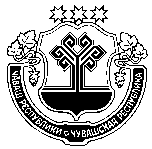 Чувашская  РеспубликаСобрание депутатов Мариинско-Посадскогомуниципального округа Р Е Ш Е Н И Е             29.09.2022  № 1/12г. Мариинский  ПосадО создании постоянных комиссий Собрания депутатов Мариинско-Посадского муниципального округа Чувашской Республики первого созыва и утверждении их составаО создании постоянных комиссий Собрания депутатов Мариинско-Посадского муниципального округа Чувашской Республики первого созыва и утверждении их состава